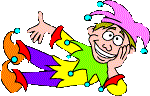 EinladungzurKARNEVALSDISCOam Montag, 20. Februar 2017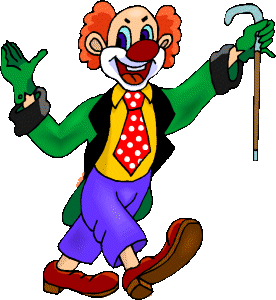 von 15:00-16:30 Uhrin der Turnhalle der Sonnenschule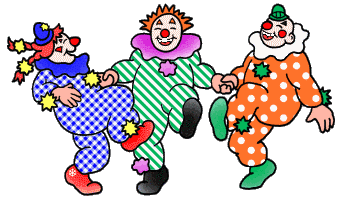 Eintritt: 1,- €Kartenvorverkauf am 16. und 17. Februar 2017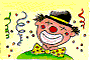 Während der großen Pause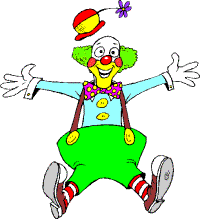 Von 9:20 Uhr bis 9:35 Uhr						!!! Einlass nur 	In der Pausenhalle.								mit Turnschuhen !!!											        !!! keine Waffen !!!													!!! kein Konfetti !!!                                !!! Filmen und Fotografieren nicht gestattet !!!Getränke:			50 Cent 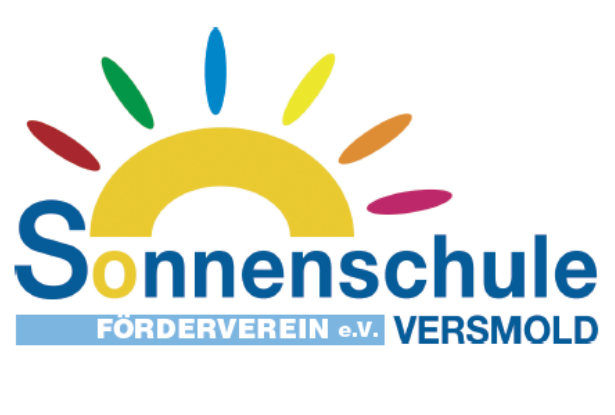 Kuchen/Muffins:	50 CentTorte:				1,- Euro			Hot Dogs:			1,50 EuroDie Aufsichtspflicht obliegt dabei den Eltern!	